Apeced ja Addison ry			ESITYSLISTA	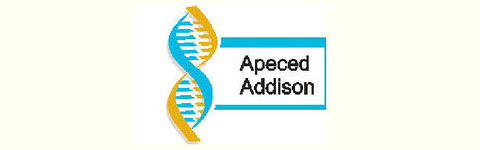 YHDISTYKSEN SYYSKOKOUSAika	la 5.10.2013 klo 16.30Paikka	Ravintola Fellmannia, Kabinetti, Kirkkokatu 27, 15140 Lahti1 §	Kokouksen avaus2 §	Kokousvirkailijoiden valinta (puheenjohtaja, sihteeri, pöytäkirjantarkastaja)3 §	Kokouksen laillisuuden ja päätösvaltaisuuden toteaminen4 §	Kokouksen työjärjestyksen hyväksyminen 5 §	Edellisen kokouksen pöytäkirjan tarkastaminen (7.4.2013 Äänekoski)6 §	Hallituksen varsinaisten ja varajäsenten valinta erovuoroisten tilalle7 §	Toiminnantarkastajan valinta8 §	ImmunoQure9 §	Suomen Potilasliitto ry10 §	Aivolisäke-potilasyhdistys Sella ry11 §	Invalidiliitto ry12 §	Jäsenmaksu 201413 §	Seuraavan vuoden suunnitelman hyväksyminen	(toimintasuunnitelma, talousarvio, avustushakemus)14 §	Seuraava kokouspaikka ja aika15 §	Muut esille tulevat asiat16 §	Kokouksen päättäminen